25η ΠΡΟΣΚΛΗΣΗ ΣΥΓΚΛΗΣΗΣ ΟΙΚΟΝΟΜΙΚΗΣ ΕΠΙΤΡΟΠΗΣΚαλείστε να προσέλθετε σε τακτική συνεδρίαση της Οικονομικής Επιτροπής, που θα διεξαχθεί στο Δημοτικό Κατάστημα την 27η του μηνός Ιουνίου έτους 2019, ημέρα Πέμπτη και ώρα 12:30 για την συζήτηση και λήψη αποφάσεων στα παρακάτω θέματα της ημερήσιας διάταξης, σύμφωνα με τις σχετικές διατάξεις του άρθρου 75 του Ν.3852/2010 (ΦΕΚ Α' 87) :1. 7η αναμόρφωση προϋπολογισμού οικονομικού έτους 20192. Έγκριση απόδοσης λογαριασμού χρηματικών ενταλμάτων προπληρωμής για την πληρωμή στην ΔΕΔΔΗΕ  και για  τραπεζικά έξοδα που αφορούσαν στην επέκταση Δημοτικού φωτισμού στον Δήμο Τρικκαίων και την απαλλαγή του υπολόγου υπαλλήλου3. Έγκριση απόδοσης λογαριασμού χρηματικού εντάλματος προπληρωμής και την απαλλαγή της υπολόγου υπαλλήλου4. Σύσταση επιτροπής διεξαγωγής διαγωνισμού για την διενέργεια ηλεκτρονικού διαγωνισμού του έργου:  « ΑΓΡΟΤΙΚΗ ΟΔΟΠΟΙΙΑ Α&Β ΤΟΜΕΑ ΕΤΟΥΣ 2019-2020», προϋπολογισμού 200.000,00 ευρώ (με ΦΠΑ)5. Σύσταση επιτροπής διεξαγωγής διαγωνισμού για την διενέργεια ηλεκτρονικού διαγωνισμού του έργου:  « ΑΣΦΑΛΤΟΣΤΡΩΣΕΙΣ Α&Β ΤΟΜΕΑ ΕΤΟΥΣ 2019-2020», προϋπολογισμού 300.000,00 ευρώ (με ΦΠΑ)6. Σύσταση επιτροπής διεξαγωγής διαγωνισμού για την διενέργεια ηλεκτρονικού διαγωνισμού του έργου:  « ΑΣΦΑΛΤΟΣΤΡΩΣΕΙΣ ΔΗΜΟΥ ΤΡΙΚΚΑΙΩΝ 2019-2020», προϋπολογισμού 300.000,00 ευρώ (με ΦΠΑ)7. Σύσταση επιτροπής διεξαγωγής διαγωνισμού για την διενέργεια ηλεκτρονικού διαγωνισμού του έργου:  «ΕΠΑΝΑΧΡΗΣΗ ΣΥΓΚΡΟΤΗΜΑΤΟΣ ΑΠΟΘΗΚΩΝ Δ. ΤΡΙΚΚΑΙΩΝ ΣΕ ΠΟΛΥΧΩΡΟ ΤΕΧΝΗΣ ΚΑΙ ΠΟΛΙΤΙΣΜΟΥ ΥΠΟΕΡΓΟ1 : ΟΡΙΣΤΙΚΗ ΑΡΧΙΤΕΚΤΟΝΙΚΗ, ΣΤΑΤΙΚΗ ΚΑΙ Η/Μ ΜΕΛΕΤΗ ΓΙΑ ΤΟ ΕΡΓΟ ΜΕ ΤΙΤΛΟ «ΕΠΑΝΑΧΡΗΣΗ ΣΥΓΚΡΟΤΗΜΑΤΟΣ ΑΠΟΘΗΚΩΝ Δ. ΤΡΙΚΚΑΙΩΝ ΣΕ ΠΟΛΥΧΩΡΟ ΤΕΧΝΗΣ ΚΑΙ ΠΟΛΙΤΙΣΜΟΥ», προϋπολογισμού 272.483,64 ευρώ (με ΦΠΑ)8. Άσκηση ανακοπής και αιτήσεως προσωρινής ρύθμισης κατάστασης κατά του από 24 Ιουνίου 2019 κατασχετηρίου εγγράφου των Ασπασίας Θάνου κλπ κατά του Δήμου εις χείρας της Τράπεζας Πειραιώς Α.Ε.Πίνακας Αποδεκτών	ΚΟΙΝΟΠΟΙΗΣΗ	ΤΑΚΤΙΚΑ ΜΕΛΗ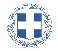 ΕΛΛΗΝΙΚΗ ΔΗΜΟΚΡΑΤΙΑ
ΝΟΜΟΣ ΤΡΙΚΑΛΩΝΔΗΜΟΣ ΤΡΙΚΚΑΙΩΝΔ/ΝΣΗ ΔΙΟΙΚΗΤΙΚΩΝ ΥΠΗΡΕΣΙΩΝΤΜΗΜΑ ΔΙΟΙΚΗΤΙΚΗΣ ΥΠΟΣΤΗΡΙΞΗΣΓραμματεία Οικονομικής ΕπιτροπήςΤρίκαλα, 18 Ιουνίου 2019
Αριθ. Πρωτ. : 17940ΠΡΟΣ :  1.Τα μέλη της ΟικονομικήςΕπιτροπής (Πίνακας Αποδεκτών)(σε περίπτωση κωλύματος παρακαλείσθε να ενημερώσετε τον αναπληρωτή σας).Ο Πρόεδρος της Οικονομικής ΕπιτροπήςΡόμπος ΧριστόφοροςΑντιδήμαρχοςΡόμπος ΧριστόφοροςΣτουρνάρας ΓεώργιοςΠαζαΐτης ΔημήτριοςΑλεστά ΣοφίαΛεβέντη-Καρά ΕυθυμίαΚωτούλας ΙωάννηςΝτιντής ΠαναγιώτηςΓκουγκουστάμος ΖήσηςΚαΐκης ΓεώργιοςΔήμαρχος & μέλη Εκτελεστικής ΕπιτροπήςΓενικός Γραμματέας  Δ.ΤρικκαίωνΑναπληρωματικά μέλη Ο.Ε. 